KINOLOŠKO DRUŠTVO GROSUPLJE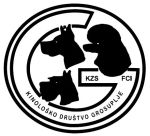 VABI V POLETNO ŠOLO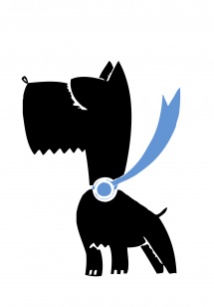 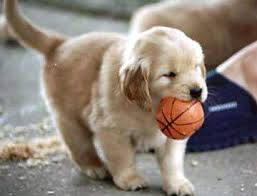 S POLETNO ŠOLO PRIČNEMO V TOREK 3.7.2018 OB 19. URIKOMU JE NAMENJENA?KUŽKOM VSEH PASEM IN STAROSTI IN NJIHOVIM VODNIKOMVSEM, KI BI ŽELELI AKTIVNO PREŽIVETI POLETJE S SVOJIM PSOMKDAJ?POLETNA ŠOLA BO POTEKALA  JULIJA IN AVGUSTA NA NAŠEM POLIGONU NA GASILSKI CESTI PRI GASILSKEM CENTRU V GROSUPLJU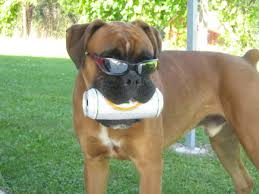 VSAK TOREK OB 19. URIVEČ INFORMACIJ:SPLETNA STRAN: https://www.kd-grosuplje.si/FB STRAN: https://www.facebook.com/kd.grosuplje/NA POLIGONU  VSAK TOREK OB 18.45 URIVSI UDELEŽENCI POLETNE ŠOLE ZA PSE IN NJIHOVE VODNIKE PREJMEJO POPUST PRI VPISU V JESENSKE TEČAJE (šola za mlade pse, začetni tečaj, RO)